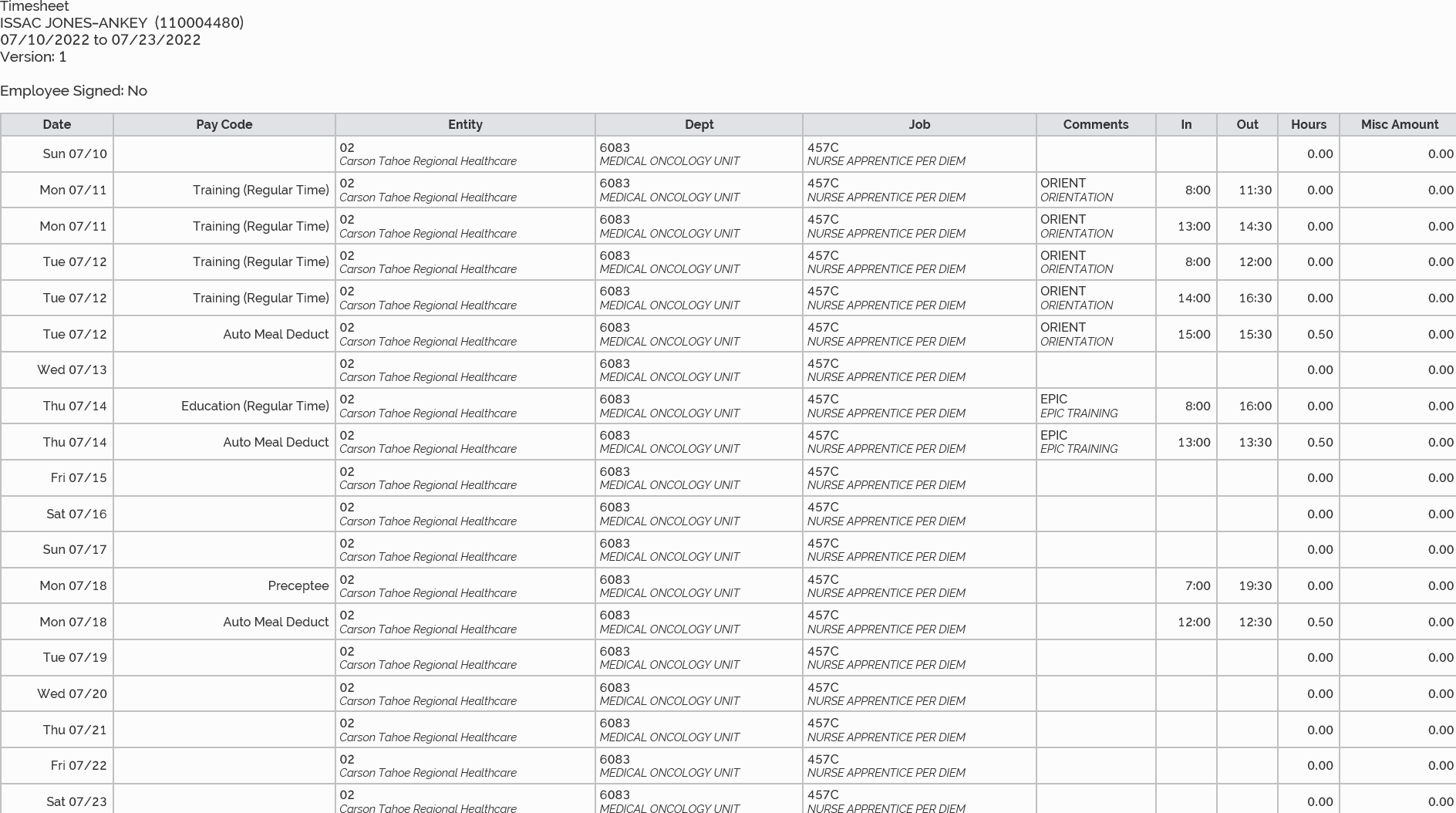 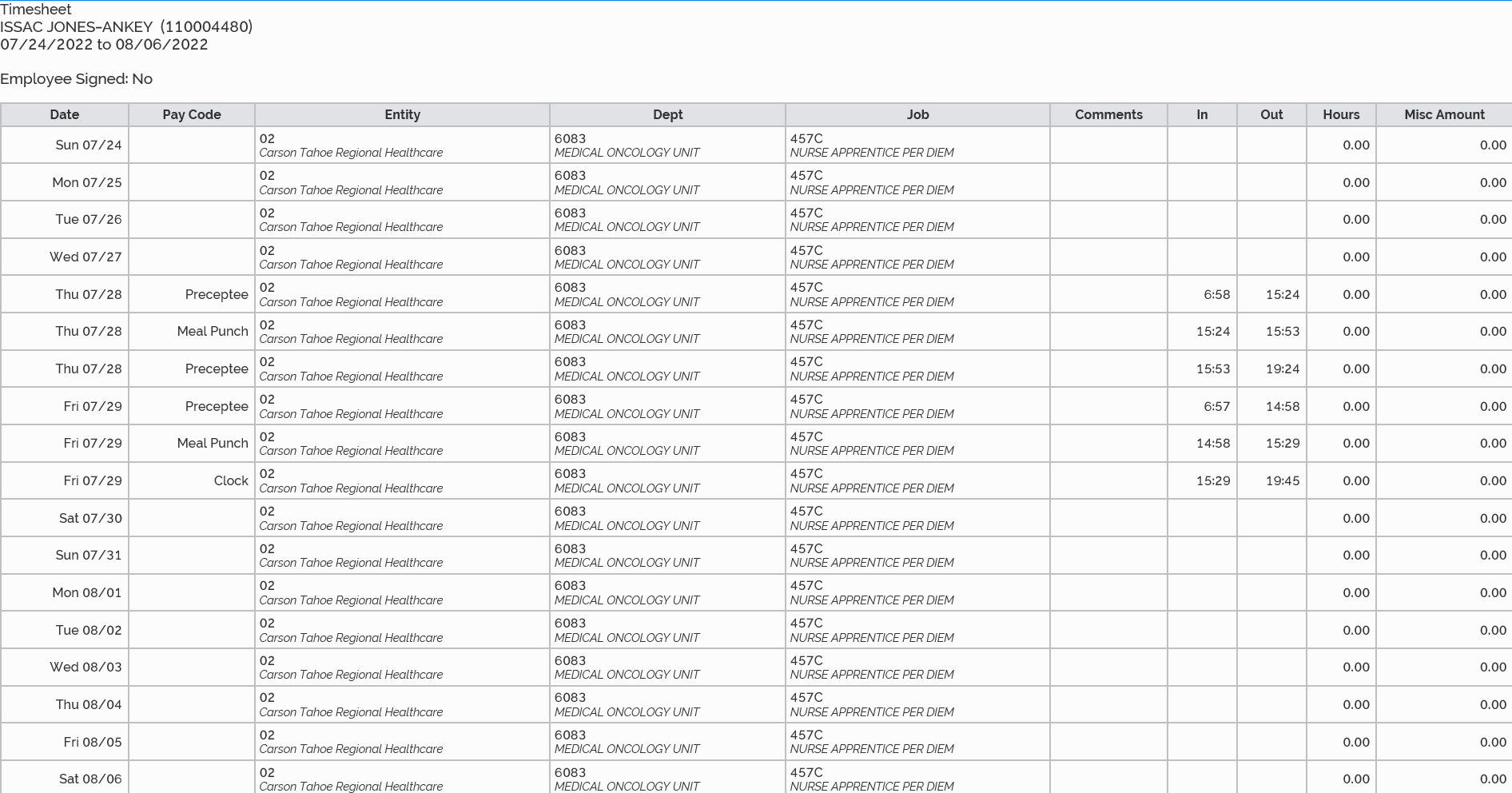 7/11/2022 5 hours7/12/2022 6 hours7/14/2022 7 hours and 30 minutes7/24/2022 12 hours7/28/2022 11 hours and 57 minutes7/29/2022 12 hours and 17 minutesTotal July Time: 54 hours and 44 minutes